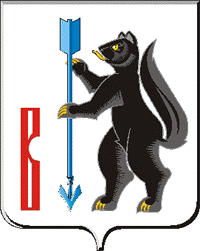                                         АДМИНИСТРАЦИЯГОРОДСКОГО ОКРУГА ВЕРХОТУРСКИЙП О С Т А Н О В Л Е Н И ЕОт 03.08.2017 г. №614г. Верхотурье  Об утверждении Порядка предоставления субсидии из бюджета городского округа Верхотурский некоммерческим организациям, не являющимся муниципальными учреждениями и зарегистрированным на территории городского округа Верхотурский  на 2017 год и плановый период 2018 и 2019 годаВ соответствии со статьей 78.1 Бюджетного кодекса Российской Федерации, Федеральными законами от 06 октября 2003 года №131-ФЗ «Об общих принципах организации местного самоуправления в Российской Федерации», от 12 января 1996 года № 7-ФЗ «О некоммерческих организациях», от 19 мая 1995 года № 82-ФЗ «Об общественных объединениях», постановлением Правительства Российской Федерации от 06 сентября 2016 года №887 «Об общих требованиях к нормативным правовым актам, муниципальным правовым актам, регулирующим предоставление субсидий юридическим лицам (за исключением субсидий государственным (муниципальным) учреждениям), индивидуальным предпринимателям, а так же физическим лицам – производителям товаров, работ, услуг», постановлением Администрации городского округа Верхотурский № 963 от 01 ноября 2013 года «Об утверждении муниципальной программы городского округа Верхотурский «Социальная политика в городском округе Верхотурский до 2020 года» (с изменениями), руководствуясь статьей 26 Устава городского округа Верхотурский,ПОСТАНОВЛЯЮ:1.Утвердить Порядок предоставления субсидии из бюджета городского округа Верхотурский некоммерческим организациям, не являющимся муниципальными учреждениями и зарегистрированным на территории городского округа Верхотурский на 2017 год и плановый период 2018 и 2019 года (прилагается).2. Постановление Администрации городского округа Верхотурский № № 130 от 17.02.2017 «Об утверждении Порядка предоставления субсидии из бюджета городского округа Верхотурский некоммерческим организациям, не являющимся муниципальными учреждениями и зарегистрированным на территории городского округа Верхотурский, а также для финансирования деятельности Добровольной дружины правоохранительной направленности городского округа Верхотурский на 2017год и плановый период 2018 и 2019 года» (с изменениями внесенными постановлением №242 от 10.04.2017 года) признать утратившим силу.3. Настоящее постановление вступает в силу с момента опубликования.4. Опубликовать настоящее постановление в информационном бюллетене «Верхотурская неделя» и разместить на официальном сайте городского округа Верхотурский.5. Контроль исполнения настоящего постановления возложить за заместителя главы Администрации городского округа Верхотурский по социальным вопросам Бердникову Н.Ю.Глава Администрации городского округа Верхотурский                                                          В.В.СизиковУТВЕРЖДЕНпостановлением Администрации городского округа Верхотурский от 03.08.2017 года №614«Об утверждении Порядка предоставления субсидии из бюджета городского округа Верхотурский некоммерческим организациям, не являющимся муниципальными учреждениями и зарегистрированным на территории городского округа Верхотурский, на 2017 год и плановый период 2018 и 2019 года»ПОРЯДОКПРЕДОСТАВЛЕНИЯ СУБСИДИИ ИЗ БЮДЖЕТА ГОРОДСКОГО ОКРУГА ВЕРХОТУРСКИЙ НЕКОММЕРЧЕСКИМ ОРГАНИЗАЦИЯМ, НЕ ЯВЛЯЮЩИМСЯ МУНИЦИПАЛЬНЫМИ УЧРЕЖДЕНИЯМИ И ЗАРЕГИСТРИРОВАННЫМ НА ТЕРРИТОРИИ ГОРОДСКОГО ОКРУГА ВЕРХОТУРСКИЙ НА 2017 ГОД И ПЛАНОВЫЙ ПЕРИОД 2018 И 2019 ГОДА1.Настоящий Порядок предоставления субсидии из бюджета городского округа Верхотурский некоммерческим организациям, не являющимся муниципальными учреждениями и зарегистрированным на территории городского округа Верхотурский, на 2017 год и плановый период 2018 и 2019 года (далее Порядок), разработан в соответствии со ст. 78.1 Бюджетного кодекса Российской Федерации, Федеральными законами: от 06 октября 2003 года № 131-ФЗ «Об общих принципах организации местного самоуправления в Российской Федерации», от 12 января 1996 года № 7-ФЗ «О некоммерческих организациях», от 19 декабря 2016 года № 449-ФЗ «О внесении изменений в статью 31.1 Федерального закона «О некоммерческих организациях», от 19 марта 1995 года № 82-ФЗ «Об общественных объединениях», постановлением Правительства Российской Федерации от 06 сентября 2016 года №887 «Об общих требованиях к нормативным правовым актам, муниципальным правовым актам, регулирующим предоставление субсидий юридическим лицам (за исключением субсидий государственным (муниципальным) учреждениям), индивидуальным предпринимателям, а так же физическим лицам – производителям товаров, работ, услуг», постановлением Правительства Российской Федерации от 27 октября 2016 года № 1096 «Об утверждении перечня общественно полезных услуг и критериев оценки качества их оказания», Постановлением Правительства Российской Федерации от 22 апреля 2017 г. № 483 «О внесении изменений в общие требования к нормативным правовым актам, муниципальным правовым актам, регулирующим предоставление субсидий юридическим лицам (за исключением субсидий государственным (муниципальным) учреждениям), индивидуальным предпринимателям, а так же физическим лицам – производителям товаров, работ, услуг», постановлением Администрации городского округа Верхотурский № 963 от 01 ноября 2013 года «Об утверждении муниципальной программы городского округа Верхотурский «Социальная политика в городском округе Верхотурский до 2020 года» (с изменениями, внесенными постановлением Администрации городского округа Верхотурский № 68 от 31 января 2017 года «О внесении изменений в муниципальную программу городского округа Верхотурский  «Социальная политика в городском округе Верхотурский до 2020 года», утвержденную постановлением Администрации городского округа Верхотурский от  01.11.2013г. № 963 «Об утверждении муниципальной программы городского округа Верхотурский «Социальная политика в городском округе Верхотурский до 2020 года»), в целях оказания поддержки их деятельности и устанавливает правила и условия осуществления ими деятельности для достижения общественно-полезных целей и реализации социально-значимых проектов (далее – субсидии).	2.Субсидии предоставляются в текущем финансовом году в пределах средств предусмотренных в бюджете городского округа Верхотурский по подразделу 1006 «Другие вопросы в области социальной политики», целевая статья 0972229030 «Предоставление субсидии из бюджета городского округа Верхотурский некоммерческим организациям, не являющимся муниципальными учреждениями и зарегистрированным на территории городского округа Верхотурский», виду расходов 630 «Субсидии некоммерческим организациям (за исключением государственных (муниципальных) учреждений)».	3.Главным распорядителем бюджетных средств, предусмотренных для предоставления субсидии из бюджета городского округа Верхотурский некоммерческим организациям, не являющимся муниципальными учреждениями и зарегистрированным на территории городского округа Верхотурский (далее – некоммерческая организация) является Администрация городского округа Верхотурский.	4. Предоставление субсидий некоммерческим организациям осуществляется на следующие цели:	1) на финансирование расходов для реализации социально значимых проектов, проводимых некоммерческими организациями в целях достижения уставных целей и задач, направленных на повышение качества жизни пожилых людей, поддержку материнства и детства, поддержку ветеранов, инвалидов, детей погибших (умерших) участников Великой Отечественной войны, бывших несовершеннолетних узников концлагерей, гетто, жертв политических репрессий, граждан, пострадавших от радиационного воздействия, а также профилактики социального сиротства, пропаганды семейного устройства детей – сирот и детей, оставшихся без попечения родителей, социальной поддержки женщин, семей с детьми и граждан, находящихся в трудной жизненной ситуации, на территории городского округа Верхотурский, социальная поддержка, реабилитация, адаптация инвалидов в целях их социализации и интеграции в общество (далее – проекты);	2) на финансирование расходов, связанных с организацией мероприятий, проводимых некоммерческими организациями в целях достижения уставных целей и задач, таких как:	Мероприятия в честь Дней воинской и трудовой славы, юбилейных и памятных дат Российской истории;	Месячник защитника Отечества;Тематический вечер «Встреча поколений»;Международный женский день;День памяти погибших в радиационных авариях и катастрофах;День Победы советского народа в Великой Отечественной войне 1941-1945 годов;День памяти и скорби – день начала Великой Отечественной войны;День пожилых людей;День воздушно-десантных войск;День народного единства;Международный день инвалидов;День России;День Героев Отечества;День матери;Новый год.Организация и проведение мероприятий в целях: профилактики и охраны здоровья; пропаганды здорового образа жизни; поддержки ветеранов, инвалидов, детей погибших (умерших) участников Великой Отечественной войны, бывших несовершеннолетних узников концлагерей, гетто, жертв политических репрессий, граждан, пострадавших от радиационного воздействия; мероприятий для родителей детей-инвалидов и детей с ограниченными возможностями здоровья, а также женщин, семей с детьми и граждан, находящихся в трудной жизненной ситуации, направленных на создание условий для их интеграции в общество.3) на частичное финансирование расходов, связанных с обеспечением деятельности некоммерческих организаций, в том числе, на:поддержку подростковых клубов и объединений;укрепление материально-технической базы некоммерческих организаций;на приобретение проездных документов для актива некоммерческих организаций в служебных целях на все виды городского пассажирского транспорта (кроме такси);на оказание материальной помощи гражданам из числа ветеранов и инвалидов, членов семей погибших (пропавших без вести) военнослужащих;на увековечивание памяти погибших при защите Отечества, создание и совершенствование памятников, музеев (комнат) боевой и трудовой славы, поддержание в надлежащем состоянии кладбищ, обелисков и мемориалов, изготовление плит для мемориальных комплексов;на изготовление брошюр, книг, газет и других печатных изданий, сайтов, электронных ресурсов по социальной поддержке ветеранов, инвалидов;на транспортные расходы (включая ГСМ) для участия в областных соревнованиях, конкурсах.4) на предоставление общественно полезных услуг, в соответствии с перечнем, утвержденным постановлением Правительства Российской Федерации от 27 октября 2016 года № 1096 «Об утверждении перечня общественно полезных услуг и критериев оценки качества их оказания»5.Требования, которым должны соответствовать на первое число месяца, предшествующего месяцу, в котором планируется заключение соглашения получатели субсидий: отсутствие задолженности по налогам, сборам и иным обязательным платежам в бюджеты бюджетной системы Российской Федерации, срок исполнения по которым наступил в соответствии с законодательством Российской Федерации, а также просроченная задолженность по возврату в соответствующий бюджет бюджетной системы Российской Федерации субсидий, бюджетных инвестиций, предоставленных в том числе в соответствии с иными правовыми актами, и иная просроченная задолженность перед соответствующим бюджетом бюджетной системы Российской Федерации; у получателей субсидий должна отсутствовать просроченная задолженность по возврату в соответствующий бюджет бюджетной системы Российской Федерации субсидий, бюджетных инвестиций, предоставленных в том числе в соответствии с иными правовыми актами, и иная просроченная задолженность перед соответствующим бюджетом бюджетной системы Российской Федерации; получатели субсидий не должны находиться в процессе реорганизации, ликвидации, банкротства и не должны иметь ограничения на осуществление хозяйственной деятельности; получатели субсидий не должны являться иностранными юридическими лицами, а также российскими юридическими лицами, в уставном (складочном) капитале которых доля участия иностранных юридических лиц, местом регистрации которых является государство или территория, включенные в утверждаемый Министерством финансов Российской Федерации перечень государств и территорий, предоставляющих льготный налоговый режим налогообложения и (или) не предусматривающих раскрытия и предоставления информации при проведении финансовых операций (офшорные зоны) в отношении таких юридических лиц, в совокупности превышает 50 процентов; получатели субсидий не должны получать средства из соответствующего бюджета бюджетной системы Российской Федерации в соответствии с иными нормативными правовыми актами, муниципальными правовыми актами на цели, указанные в пункте 3 настоящего Порядка.6.Субсидия предоставляется на безвозмездной основе, носит целевой характер и не может быть использована на иные цели. 7.Для получения субсидии некоммерческая организация представляет в Администрацию городского округа Верхотурский следующие документы:1) заявку на участие в отборе (подписанную руководителем и заверенную печатью некоммерческой организации), содержащую заявление, информационную карту проекта, описание проекта, план реализации проекта и финансовое обеспечение проекта, сведения о физических лицах – основных исполнителях проекта (фамилия, имя, отчество, занимаемая должность, образование, квалификация, опыт работы), по форме, прилагаемой к настоящему Порядку (далее – заявка) (приложение №1);	2) выписку из Единого государственного реестра юридических лиц, выданную не ранее чем за 6 месяцев до начала срока приема заявок;	3) копию устава некоммерческой организации;4) документы, подтверждающие статус руководителя некоммерческой организации;5) документы, подтверждающие отсутствие задолженности по уплате налогов, сборов, пеней и налоговых санкций, подлежащих уплате в соответствии с нормами законодательства Российской Федерации;6) информацию об основных мероприятиях некоммерческой организации за последний год, в том числе реализованных за счет собственных средств;7) смету расходов на проведение мероприятия, положение о проведении мероприятия, вызов – приглашение на участие в областных соревнованиях, конкурсах;8) иные документы, подтверждающие необходимость проведения расходов (акты, заявления, ходатайства, фотоматериалы и др.).Копии документов заверяются подписью руководителя общественного объединения и печатью организации (при наличии). Ответственность за достоверность предоставленных документов несет руководитель организации.8.Прием заявок на предоставление субсидии ведется организационным отделом Администрации городского округа Верхотурский по адресу: город Верхотурье, улица Советская, д. 4, в рабочие дни с 8.30 до 17.30 часов, в пятницу с 8.30 до 16.30 часов. Объявление о дате начала и окончания приема документов публикуется на официальном сайте городского округа Верхотурский.9. В случае предоставления некоммерческой организацией одновременно с заявкой неполного пакета документов, указанных в настоящем Порядке, заявка со всеми приложенными к ней документами не рассматривается и возвращается секретарем Комиссии, организации в течение 5 рабочих дней с указанием причины возврата.В случае предоставления организацией одновременно с заявкой полного пакета документов секретарь Комиссии в течение 3 рабочих дней по истечении срока подачи заявок предоставляет документы с заключением о результатах проверки документов в Комиссию.10. Размер субсидии предоставляемой некоммерческой организации определяется исходя из объема предполагаемых затрат, указанных в заявке в пределах лимитов установленных в бюджете городского округа Верхотурский на текущий финансовый год.11.Решение о предоставлении субсидии принимается комиссией по предоставлению субсидии в течение 10 дней после окончания срока приема заявок. Заседание комиссии считается правомочным при присутствии 50% членов, входящих состав комиссии. Решение принимается простым большинством голосов.12.Основаниями для отказа в предоставлении субсидии являются:1) несоответствие получения бюджетных средств, указанных в заявке, целям, указанным в пункте 4 настоящего Порядка (для некоммерческих организаций);2) отсутствие отчета об использовании субсидии местного бюджета за предыдущий отчетный период;3) предоставление документов, указанных в пункте 7, не в полном объеме;13.В случае отказа Администрация городского округа Верхотурский письменно уведомляет заявителя в течение 10 дней с момента принятия решения.14. Субсидии предоставляются на основании соглашения, заключенного между Администрацией городского округа Верхотурский и некоммерческой организацией, осуществляющей деятельность на территории городского округа Верхотурский.15. Субсидии перечисляются ежеквартально на расчетный счет получателя субсидии, в пределах утвержденных бюджетных ассигнований, на основании письменной заявки.  Срок подачи заявки до 5 числа месяца следующего за последним месяцем отчетного квартала.16.Руководитель некоммерческой организации отвечает за достоверность предоставленных сведений и несет ответственность за нецелевое использование бюджетных средств в соответствии с действующим законодательством.17.Получатель субсидии предоставляет в комитет экономики и планирования Администрации городского округа Верхотурский, отчет об использовании субсидии из местного бюджета по форме, установленной Соглашением о предоставлении субсидии, до 25 декабря текущего финансового года.18.Главный распорядитель бюджетных средств – Администрация городского округа Верхотурский (органы внутреннего финансового контроля) осуществляет проверки соблюдения получателем субсидии условий, целей и порядка их предоставления.19.При выявлении уполномоченным на проведение финансовых проверок органом нарушений условий расходования бюджетных средств, являющихся основанием для предоставления субсидии, полученные средства подлежат возврату в бюджет городского округа Верхотурский.20. Порядок возврата субсидии в бюджет городского округа Верхотурский:1) субсидии подлежат возврату в случае:- нарушения условий получения субсидии, предусмотренных 5 настоящего Порядка;- выявления недостоверных сведений в отчете об использовании субсидий;- отказа в предоставлении документов для осуществления проверки соблюдения условий, целей и порядка предоставления субсидии;2) получатель субсидии осуществляет перечисление средств в течение:5 рабочих дней со дня завершения финансового года по остаткам субсидии, неиспользованной в текущем финансовом году;10 рабочих дней со дня получения требования о возврате субсидии в связи с выявлением нарушений, указанных в подпункте 1 пункта 13 настоящего Порядка;В случае невозврата субсидии в добровольном порядке взыскание средств производится в судебном порядке в соответствии с законодательством Российской Федерации.Приложение N 1к Порядку предоставления из бюджетагородского округа Верхотурскийсубсидий на финансовую поддержкунекоммерческих организаций Главе администрации                                            городского округа ВерхотурскийЗАЯВКАНА ПОЛУЧЕНИЕ СУБСИДИЙ ИЗ БЮДЖЕТАГОРОДСКОГО ОКРУГА ВЕРХОТУРСКИЙВ ____ ГОДУ___________________________________________________________________________              (полное наименование организации (объединения)___________________________________________________________________________         (юридический адрес, адрес фактического места нахождения)___________________________________________________________________________                     (номера телефона, факса, e-mail)___________________________________________________________________________ (Ф.И.О. руководителя организации (полностью), должность, номер телефона)___________________________________________________________________________   Подпись лица, уполномоченного на подачу заявки на получение субсидии,                                  Ф.И.О.М.П.________________________Дата подачи заявкиРАСЧЕТСУММЫ РАСХОДОВ НА ПРОВЕДЕНИЕ МЕРОПРИЯТИЙ(ОБЕСПЕЧЕНИЕ ДЕЯТЕЛЬНОСТИ) ОРГАНИЗАЦИИ (ОБЪЕДИНЕНИЯ)В ____ ГОДУ_______________________________________________(наименование организации)_______________________________________________(наименование мероприятия)Руководитель __________________        ____________________________________                 (подпись)             (расшифровка подписи)Главный бухгалтер __________________   ____________________________________                      (подпись)        (расшифровка подписи)М.П.Приложение N 2к Порядку предоставления из бюджетагородского округа Верхотурскийсубсидий на финансовую поддержкунекоммерческих организаций ОТЧЕТОБ ИСПОЛЬЗОВАНИИ СУБСИДИЙ ИЗ БЮДЖЕТАГОРОДСКОГО ОКРУГА ВЕРХОТУСКИЙ НА ПРОВЕДЕНИЕМЕРОПРИЯТИЙ И ОБЕСПЕЧЕНИЕ ДЕЯТЕЛЬНОСТИОБЩЕСТВЕННОЙ ОРГАНИЗАЦИИ (ОБЪЕДИНЕНИЯ)РАСШИФРОВКА СУММЫ РАСХОДОВ НА ПРОВЕДЕНИЕ МЕРОПРИЯТИЙРАСШИФРОВКА СУММЫ РАСХОДОВ НА ОБЕСПЕЧЕНИЕ ДЕЯТЕЛЬНОСТИПеречень прилагаемых к отчету документов.Руководитель __________________        ____________________________________                 (подпись)             (расшифровка подписи)Главный бухгалтер __________________   ____________________________________                      (подпись)        (расшифровка подписи)М.П.N п/пЦели использования субсидийПланируемые мероприятия и расходы на обеспечение деятельностиОбъем запрашиваемой субсидии12ВсегоN п/пНаименованиеЕдиница измеренияКоличествоЦена, руб.Сумма, руб.12и т.д.ИтогоПолное наименование организацииЮридический и фактический адресНомер телефона, факса, e-mailФ.И.О. руководителя организации (полностью), должность, номер телефонаПеречень проведенных мероприятий:наименованиеСумма израсходованной субсидии, руб.:1.2.3 и т.д.Итого:Объем израсходованной субсидии из местного бюджета - всего, руб.Объем израсходованной субсидии из местного бюджета - всего, руб.На проведение мероприятий:Обеспечение деятельности общественной организации (объединения):N п/пНаименованиеЕдиница измеренияКоличествоЦена, руб.Сумма, руб.12и т.д.ИтогоN п/пНаименованиеЕдиница измеренияКоличествоЦена, руб.Сумма, руб.12и т.д.Итого